OSEBNA IZKAZNICANaziv: 			Agencija Republike Slovenije za kmetijske trge in razvoj podeželjaSedež: 			Dunajska 160, 1000 Ljubljana Pravni status: 		Organ v sestavi Ministrstva za kmetijstvo, gozdarstvo in prehrano RSID številka za DDV: 	25845837Matična številka: 	2178982KONTAKTNE INFORMACIJENaslov: 			Agencija Republike Slovenije za kmetijske trge in razvoj              podeželja (ARSKTRP), Dunajska 160, 1000 Ljubljana, Slovenija Telefon (gen. direktor):            (01) 580 76 17Klicni center za stranke:          (01) 580 77 92Spletna stran: 		             https://www.gov.siElektronska pošta: 	             aktrp@gov.siOdnosi z javnostmi:	             mag. Maja Rakič (maja.rakic@gov.si), tel.: (01) 580 76 96PRIPRAVA POROČILASEKTOR ZA KMETIJSKE TRGE - ODDELEK ZA TRŽNE UKREPEŠtevilka poročila: 3305-12/2020/212TRŽNA CENA NA REPREZENTATIVNEM TRGUNamen izvajanja Pravilnika o tržno informacijskem sistemu za trg s svežim sadjem, (Ur.l. RS, št. 83, 23.12.2016) je ugotavljanje tržne cene na reprezentativnem trgu. Tržna cena služi kot osnova za izvajanje tržne politike na področju trga s sadjem. Podatki se zbirajo tedensko in se posredujejo pristojnemu ministrstvu. Sadje s slovenskim geografskim poreklom: Agencija Republike Slovenije za kmetijske trge in razvoj podeželja spremlja gibanje prodanih količin in cen sadja (breskev, hrušk, jabolk in jagod) po sortah, ki je bilo pridelano v Republiki Sloveniji ter prodano pri tistih pridelovalcih, ki dosegajo predpisan obseg pridelave, in sicer (zavezanci pridelovalci so lahko tudi organizacije proizvajalcev):za breskve kakovostnega razreda I, velikosti najmanj 56 mm oziroma 85 g, če obseg površin, vpisanih v register kmetijskih gospodarstev, dosega najmanj 3 ha; za hruške kakovostnega razreda I, velikosti 70 mm ali več, če obseg površin, vpisanih v register, dosega najmanj 5 ha;za jabolka kakovostnega razreda I, velikosti 65 mm ali več, če obseg površin, vpisanih v register, dosega najmanj 10 ha;za jagode, kakovostnega razreda I, če obseg površin, vpisanih v register, dosega najmanj 5 ha.Zavezanec-pridelovalec mora sporočati količine in ceno sadja za tiste dni, ko dnevno prodana količina sadja I kakovostnega razreda presega 300 kg. Dnevno prodana količina sadja je tista količina, ki je istega dne odpremljena kupcu. Zavezanec-pridelovalec sporoča dnevne cene in količine sadja ter vrsto embalaže vsak teden, za prodajo v obdobju preteklega tedna od vključno ponedeljka do nedelje.GIBANJE TRŽNIH CEN IN KOLIČIN SADJA  V SLOVENIJIV letu 2019 je bila povprečna letna cena za jabolka 57,63 EUR/100kg. Med letom je cena jabolk nihala od 46,15 do 79,48 EUR/100 kg. V letu 2019 je bila povprečna letna cena za hruške 83,75 EUR/100kg. Med letom je cena hrušk nihala od 40,00 do 107,47 EUR/100 kg. V letu 2019 je bila povprečna letna cena za breskve 88,82 EUR/100kg. Med letom je cena breskev nihala od 40,00 do 100,16 EUR/100kg. V letu 2019 je bila povprečna letna cena za jagode 377,29 EUR/100kg. Med letom je cena jagod nihala od 340,91 do 448,60 EUR/100kg. Tabela 1 : Odkupna cena sadja v EUR/100 kg po podatkih AKTRP 2019Tabela 2 : Letna cena sadja v EUR/100 kg in odkupljene količine sadja v kg, po podatkih Statističnega urada 2019Vir: Statistični urad RSTabela 3: Gibanje tržne cene jabolk v EUR/100 kg in količine jabolk v kg po tednih v letu 2019 (tedensko zbiranje podatkov)Grafikon 1: Gibanje cen (EUR/100 kg) in količin (kg) prodanih jabolk v letu 2019Grafikon 2: Gibanje cen glavnih sort jabolk v letih 2019 (€/100kgTabela 4: Gibanje cen pomembnejših sort jabolk po tednih v letu 2019 v EUR/100 kgTabela 5: Ponderirane odkupne cene in količine vseh sort jabolk v letu 2019  	Grafikon 3: Cene in količine prodanih jabolk po sortah v letu 2019	Grafikon 4: Gibanje cen jabolk po posameznih tednih v letih 2017 do 2019 (€/100kg)	Tabela 6: Gibanje cen jabolk po posameznih tednih v letih 2017 do 2019 (€/100kg)	Tabela 7: Gibanje tržne cene hrušk v EUR/100 kg in količine hrušk (kg) po tednih v letu 2019       (tedensko zbiranje podatkov)Opomba: V ostalih tednih ni bilo podatka o prodaji.Grafikon 5: Gibanje cen (EUR/100 kg) in količin (kg) prodanih hrušk v letu 2019Tabela 8: Količine prodanih sort hrušk (kg) in povprečna cena posameznih sort (EUR/100 kg)   po tednih v letu 2018Tabela 9: Gibanje tržne cene breskev v EUR/100 kg in količine breskev v kg, po tednih v letu 2019 (tedensko zbiranje podatkov)Opomba: Količine in cene  na podlagi prispelih poročil poročevalcev.Grafikon 6: Gibanje cen (EUR/100 kg) in količin (kg) prodanih breskev po tednih v letih 2018 in 2019Tabela 10: Količine prodanih sort breskev (kg) in povprečna cena posameznih sort (EUR/100 kg) po tednih v letu 2019Tabela 11: Gibanje tržne cene jagod v EUR/100 kg in količine jagod v kg, po tednih v letu 2019 (tedensko zbiranje podatkov)Grafikon 7: Gibanje cen (EUR/100 kg) in količin (kg) prodanih jagod po tednih v letu 2019Tabela 12: Količine prodanih sort jagod (kg) in povprečna cena posameznih sort (EUR/100 kg)  po tednih v letu 2019Odkupna cena 2018(EUR/100 kg)Odkupna cena 2019(EUR/100 kg)Sprememba od prejšnjega letaSprememba od prejšnjega leta%Jabolka67,0357,63-9,4-14,02%Hruške72,3083,7511,4515,84%Breskve89,2988,82-0,47-0,53%Jagode372,20377,295,091,37%Odkupljene količine 2019 (v kg)Povprečna odkupna cena 2019(EUR/100 kg)Odkupna cena 2019(EUR/100 kg)Jabolka, namizna17.221.81649,0039,00Hruške, namizne367.91692,0078,00Breskve in nektarine, namizne197.64882,0089,00Jagode334.249377,00351,00TedenKoličina prodanih jabolk (kg) Cena (EUR/100 kg)172.57652,582262.67047,993251.42250,894321.23349,235487.46546,156232.07054,917330.51653,338226.10951,169153.68355,0610370.41154,6211317.70650,7512345.11951,1213453.09853,0314321.31356,8515250.05556,5316376.72650,0117384.95246,6318217.41953,0319543.79749,6220349.75550,7621310.33555,0322360.35951,5823360.68453,3924297.08055,4825273.86550,7326194.10257,8927250.26053,8028200.00549,7629255.71850,7730210.20949,943183.13853,3332103.54451,5033164.60653,3634207.84462,5635183.03766,1236322.16867,2837263.43669,1938353.99968,3739317.38265,6140336.14256,4241171.70678,9842231.70068,4543223.49168,7144178.95175,1645300.46073,7746289.57660,2147289.53867,3448172.02974,6049261.93874,5650160.39279,4851239.35474,3452215.63679,15Tedenidaredjonagoldzlati delišesgalabraeburngranny smith1N.P.38,3945,9038,4550,0054,67271,8740,7141,6447,9240,9550,61345,0050,6944,0745,4252,0233,87440,7843,1549,9941,8349,1454,56536,9447,2545,3935,4847,3250,67645,0051,9946,2351,3849,0055,84737,7550,9644,0441,6845,1737,30841,6656,5848,3252,7145,5944,03925,3353,9438,6451,7348,3049,601037,0149,6245,5240,6247,4452,721143,6340,5241,6150,4334,8049,731244,8842,0745,8346,8142,1649,911350,0344,6043,2754,4045,5655,931449,0439,7247,1253,8247,4846,551541,8643,0550,8942,3550,6834,371648,8042,4842,5055,2741,4547,741739,5655,6245,0043,2134,7269,111846,2239,3446,1660,8347,1576,631975,0948,4240,1462,1744,0454,252056,3949,7444,2468,1142,4750,762150,7653,4651,6559,1651,3968,702253,2145,1947,1368,9445,8168,512349,9452,1047,4465,9442,4128,812451,9551,2844,6869,4942,6944,782549,8955,7746,2771,0240,2465,002652,9056,9151,8370,9747,1557,932751,2659,5447,4870,0352,5927,692854,26N.P.50,5051,4749,1165,962954,29N.P.50,06N.P.52,8168,333049,69N.P.30,00N.P.48,8960,103152,19N.P.50,58N.P.N.P.73,783250,19N.P.47,26N.P.N.P.21,003353,80N.P.50,41N.P.35,21N.P.3455,62N.P.53,90N.P.N.P.N.P.3553,86N.P.54,22N.P.N.P.N.P.3638,11N.P.50,8570,50N.P.N.P.3757,00109,5957,8168,61N.P.N.P.3865,0078,5860,1674,46N.P.59,773969,6238,6859,7669,08N.P.64,404069,7564,5432,9351,14N.P.67,874191,3173,0565,1875,03109,5971,664281,9957,9853,9172,41108,8367,624370,3569,4760,3672,67109,5981,094468,9967,3556,3473,3266,9775,004564,2470,1262,7777,5267,1074,404637,7835,8963,4178,2851,0063,014741,9966,1859,4474,8272,1746,244870,9874,7671,2676,8559,0882,144970,2976,7562,8374,8365,5648,055074,1579,7069,1381,0465,8478,465172,6478,8869,3775,6780,0852,895272,5880,0069,9877,9977,1670,75SortaKoličina prodanih jabolk (kg) Cena (EUR/100 kg)zlati delišes2.899.177,0050,31gala2.213.062,0061,01idared1.566.847,0050,92jonagold1.258.837,0051,37fuji1.006.140,0052,49braeburn888.217,0046,58granny smith888.134,0048,44fuji kiku695.547,0077,08royal gala677.402,0065,11elstar606.156,0074,43topaz345.602,0076,99mairac286.005,0069,01evelina133.904,0075,79opal bio107.362,0064,38antares eko80.854,00105,71cripps pink78.869,0063,88carjevič75.320,0089,15rdeči delišes46.748,0066,91pinova43.692,0062,97topaz bio40.874,00138,96gala must32.816,0055,85ambassy28.752,0088,79opal10.801,00113,56eko6.885,00127,9delgollune6.535,0030summerred5.817,0096,95sweet sensation4.056,0075,05rubens2.855,00109,59rdeči boskop2.575,0085,6gloster2.534,0029,94druge sorte2.522,00116,46introdukcija2.002,0089,11majda1.535,00109,59melrose1.080,0098,08mutsu830,00109,59fantazija420,0091,31SKUPAJ14.050.779 kg57,63 EUR/100 kgTeden201720182019169,6289,3952,58264,4390,3247,99368,7790,2350,89461,9594,6549,23564,8987,3346,15663,86104,4854,91771,5787,2153,33865,4092,1951,16971,3796,8655,061074,2287,9054,621173,0494,1050,751268,97103,0851,121372,3791,9353,031467,9886,5056,851572,8391,0556,531665,6885,8650,011769,7392,8246,631870,9597,0253,031977,6794,7849,622076,6091,7850,762179,8488,1855,032280,7498,8951,582383,6291,5853,392478,6386,2555,482580,5189,2250,732677,3786,7957,892769,9588,1353,802873,5990,7149,762977,7592,6550,773074,6783,1049,9431 N.P.89,6553,333264,9789,6451,503371,0076,1453,363477,5971,7462,563581,6567,0366,123690,0371,0267,283784,5353,1369,193875,4360,3068,373977,0362,1465,614066,6158,1856,424184,1842,3778,984283,5649,7068,454378,4251,7468,714483,7848,0575,164575,6643,7573,774675,5742,8460,214780,9947,7767,344887,2640,6774,604983,6949,1274,565097,2848,3079,485187,3950,8674,345286,9746,0879,15TedenKoličina prodanih hrušk (kg) Cena (EUR/100 kg)11.82263,6126.98866,2735.87167,1545.92869,6554.48976,1566.22477,3278.36777,13811.14179,1895.19270,97101.34571,4611N.P.N.P.12N.P.N.P.13N.P.N.P.14N.P.N.P.15N.P.N.P.16N.P.N.P.17N.P.N.P.18N.P.N.P.19N.P.N.P.20N.P.N.P.21N.P.N.P.22N.P.N.P.23N.P.N.P.24N.P.N.P.25N.P.N.P.26N.P.N.P.27N.P.N.P.28N.P.N.P.29N.P.N.P.30N.P.N.P.31N.P.N.P.32N.P.N.P.33890105,05344.29198,87359.49191,74367.81596,19379.14389,05388.54794,85398.06999,42404.77697,70411.445107,47423.08741,514386550,0044N.P.N.P.451.08258,00461.07458,00471.11094,56484.047102,53494.02290,70502.558103,905181040,00522773105,15TedenTedenSortaSortaKoličina prodanih hrušk (kg)Količina prodanih hrušk (kg)Cena (EUR/100 kg)Cena (EUR/100 kg)1conferansconferans1.8221.82263,6163,612pakhamspakhams5.9505.95066,0966,09conferansconferans83883867,1767,17kleržokleržo20020068,0068,003pakhamspakhams5.8715.87167,1567,154pakhamspakhams5.9285.92869,6569,655pakhamspakhams4.4894.48976,1576,156pakhamspakhams6.2246.22477,3277,327pakhamspakhams8.3678.36777,1377,138pakhamspakhams11.14111.14179,1879,189pakhamspakhams5.1925.19270,9770,9710pakhamspakhams1.3451.34571,4671,4633viljamovkaviljamovka890890105,05105,0534viljamovkaviljamovka4.2914.29198,8798,8735viljamovkaviljamovka6.5696.56997,3397,33conferansconferans2.9222.92279,1779,1736viljamovkaviljamovka4.9014.901103,39103,39conferansconferans2.9142.91484,1084,1037viljamovkaviljamovka5.6475.64793,2593,25conferansconferans3.4963.49682,2682,2638viljamovkaviljamovka5.2945.294102,49102,49conferansconferans3.2533.25382,4282,4239viljamovkaviljamovka6.1806.180104,73104,73conferansconferans1.8891.88982,0582,0540viljamovkaviljamovka2.9902.990107,80107,80pakhamspakhams1.7141.71480,6380,63conferansconferans727285,0085,0041viljamovkaviljamovka1.4441.444107,45107,45pakhamspakhams11130,00130,0042conferansconferans1.9741.97448,0048,00druge sortedruge sorte1.1131.11330,0030,0043concordeconcorde86586550,0050,0045abate fetelabate fetel1.0821.08258,0058,0046abate fetelabate fetel1.0741.07458,0058,0047pakhamspakhams888888101,20101,20abate fetelabate fetel22222268,0068,0048pakhamspakhams4.0474.047102,53102,5349pakhamspakhams4.0224.02290,7090,7050pakhamspakhams2.5582.558103,90103,9051pakhamspakhams81081040,0040,0052pakhamspakhams2.7732.773105,15105,15TedenKoličina prodanih breskev (kg) Cena (EUR/100 kg)28. teden2.22340,0030. teden10.069100,1631. teden48.45390,6232. teden15.71789,3433. teden15.71789,1034. teden8.97280,2935. teden2.02674,74TedenSortaKoličina prodanih breskev (kg) Cena (EUR/100 kg)28springbelle2.22340,0030redhaven10.069100,1631redhaven33.62590,45maria marta14.82890,9932maria marta8.04898,69redhaven7.66979,5233maria marta13.94190,00redhaven1.77682,1034maria marta8.97280,2935maria marta2.02674,74TedenKoličina prodanih jagod (kg) Cena (EUR/100 kg)183.145412,84199.960448,602028.043416,622151.878388,142263.148373,192350.212340,912413.737358,72253.185366,41267.640362,62TedenSortaKoličina prodanih jagod (kg) Cena (EUR/100 kg)18clery3.145412,8419alba9.490448,19clery470456,9620clery26.075417,86alba1.968400,1221clery44.644387,35alba5.434387,37joly1.800410,0022alba60.228374,86clery1.510382,17joly1.410292,2723clery45.062342,93joly2.345310,00sibila1.140310,0024clery6.967357,47joly5.440360,00sibila1.330360,0025malvina3.185366,4126malvina7.640362,62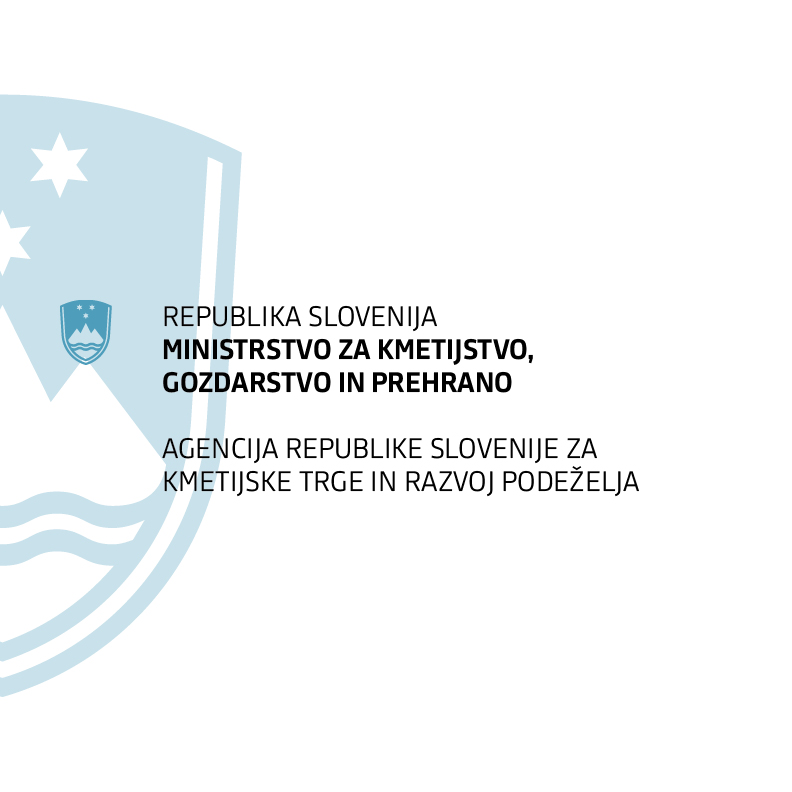 